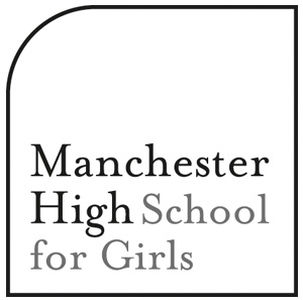 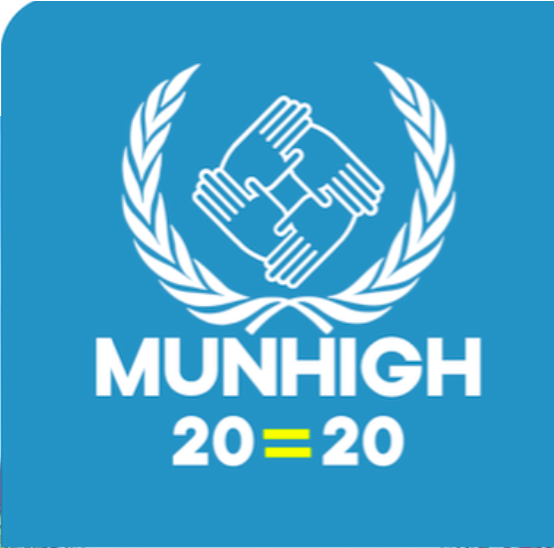 MUNHigh application to chair - 2020Dear applicant,                            Thank you for your interest in becoming a chair at the MUN High conference, which will take place from Saturday 1st to Sunday 2nd of February 2020. Successful chairing is fundamental to the success of the conference and debate itself. As a chair you will be responsible for ensuring that the debate in your specific committee runs efficiently and that the conference is an enjoyable experience for all those involved. We are looking for highly motivated students who have sufficient previous experience chairing or debating at conferences, and more importantly a passion for MUN. Please fill in the subsequent form to express your interest in becoming a chair at MUNHigh 2020 All information regarding our conference, including committee topics can be found on our website. We look forward to responding to your applications in due course and hopefully welcoming you to the team. Please email your application form to your advisor or to our organising committee. Organising committee email: munhigh@mhsg.manchester.sch.ukMUNHigh 2020 Chairing ApplicationPlease make sure you are available on 1st and 2nd February before applyingName: School: Year Group: Advisor’s name: Email address: MUN experience as a delegate (please list conferences and any awards received)MUN experience as a chair (Please list conferences and committees in which you have chaired)First choice of committee: Second choice of committee: Please explain why you would like to chair in these committees at MUNHIGH20:Advisor’s Comment:NB: Applications will not be considered without an Advisor’s comment